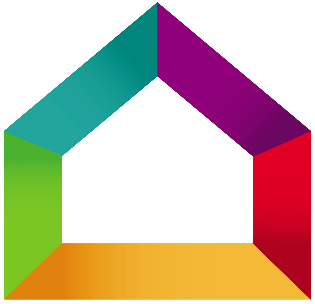 BATI’RENOVEntreprise Bati’renov
15 rue de la république
78000 Versailles
Tel : 01.02.03.04.05
Mail : contact@bati-renov.com

Conditions de règlement 
Acompte de 20% à la commande 148.19 €
Acompte de 30 % au début des travaux 222.29 €
Solde à la livraison, paiement comptant dès réceptionMerci de nous retourner un exemplaire de ce divis signé avec le nom et revêtu de la mention 
« Bon pour accord et commande »DésignationUnitéQuantitéPrix unitaireTotal HTTerrassements à la mainFouille (L. 20cm * l. 30 cm) sur un terrain non compactPose terrassement Total pose terrassementEquipements Tube polyéthylène, tuyau 25mmPose tube polyéthylèneTotal pose Tubes polyéthylène Pompe de surfacePose pompe de surfaceTotal pose pompe de surfaceArroseur Pose arroseurTotal pose arroseur MLMLMLMLUUUU11119,12 €12.44 €1.20 €1.70 €410.25 €198.87 €32.31 €7.74 €9,12 €12.44 €21.56 €1.20 €1.70 €2.90 €410.25 €198.27 €609.12 €32.31 €7.74 €40.05 €